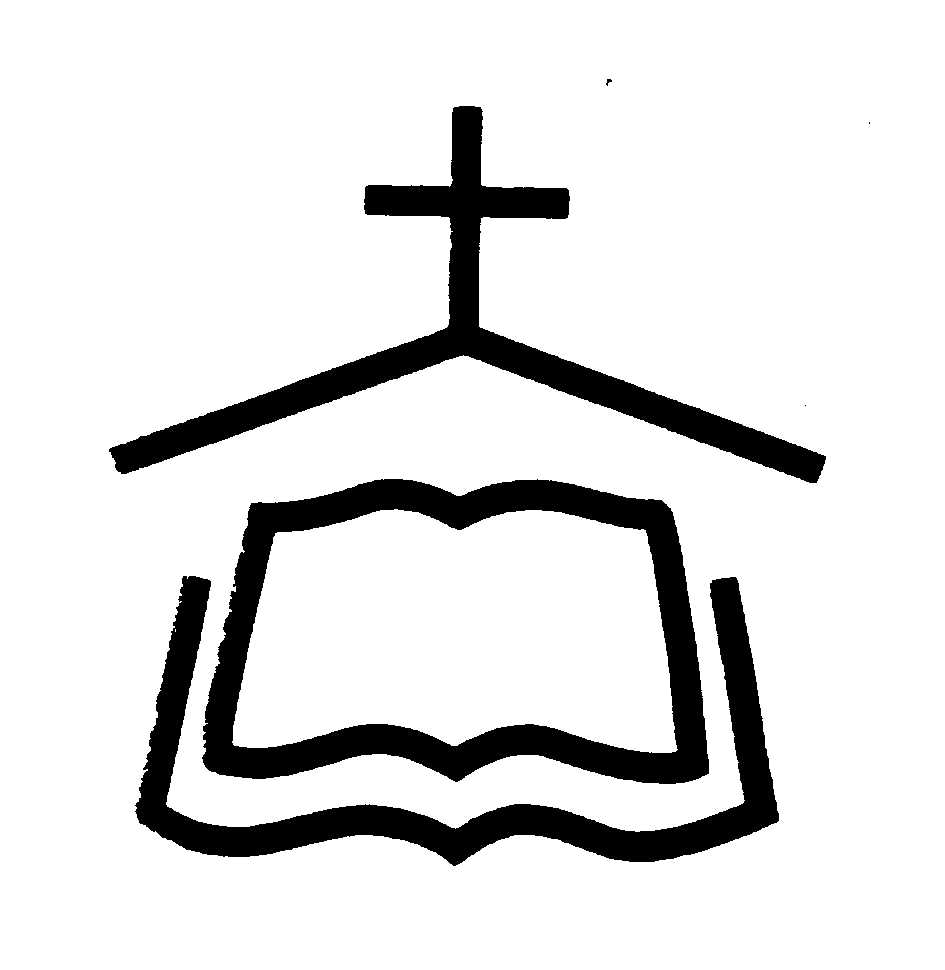   事奉同工    上主日人數及奉獻  奉獻週間聚會粵 語 堂 崇 拜 程 序2014年11月16日  10:00am - 11:30am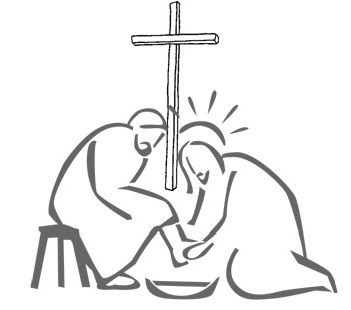 腓立比書2:5~9羅威爾華人聖經教會        of Greater      197 Littleton Rd, Bldg B, Chelmsford, MA 01824      Tel:(978)256-3889, (978)256-6276; Fax:(978)256-0056Website: www.cbcgl.orgE-mail:office@cbcgl.org“凡勞苦擔重擔的人,可以到我這裡來,我就使你們得安息”    馬太福音十一章28節“Come to me, all you who are weary andburdened, and I will give you rest. ”Matthew 11:2811/16/14本 主 日本 主 日下 主 日下 主 日11/16/14華 語粵 語華 語粵 語會前敬拜封德成黃靜怡會前禱告葛孝忠黃永輝葉    伟 許啟智司  會葛孝忠黃永輝葉    伟 許啟智領  詩江世明黃永輝吳雅筑 許啟智司  琴樊曼文周冰淬吳雅筑鄧晓燕翻  譯陳牧師招  待田   茂胡淑蓮田   茂胡淑蓮王巍青吕淑明王巍青吕淑明吳遠炎吳遠炎傅    裕傅    裕新人招待柳   兵陳惠蓮柳   兵陳惠蓮接   待石   泉陳惠蓮葛孝忠陳惠蓮音    響韩庆昇彭睿勤韩庆昇彭睿勤音    響韩庆昇李啟榮韩庆昇李啟榮清   潔喜乐团契喜乐团契喜乐团契喜乐团契育嬰室 成    艳    项开华 张伏宁 成    艳    项开华 张伏宁  袁学男    杨冬芝  刘慧玲  袁学男    杨冬芝  刘慧玲華語Mandarin171常費General Fund$     7,176.50粵語Cantonese58宣道Mission Fund    $     1,550.00英語English92慈惠基金兒童Children77代轉External Transfer$        400.00嬰兒Infants6青少年短宣特別收入$       2,999.00特別基金總計Total404總計Total $   12,125.50 經 常 費上週奉獻       $         7,176.50經 常 費累積奉獻       $     498,380.35宣 教 基 金累積奉獻       $       79,828.34宣 教 基 金奉獻目標       $     100,000.00課程名稱語言教師教室長青讀經班國封德成老師卓建青老師B109福音查經班國倪   鑒老師沈祖源老師B204信仰造就班
(受洗班)國鍾興政牧師陳侶君師母朱建雄老師陳   雯老師B107信仰成長班國江世明老師石   泉老師B110更新我心 - 
基督徒的靈命更新國李元雄長老神學中心开口传福音(二) 护教与宣教國謝穎剛長老B208教會歷史粵雲啟德老師黄立仁老師李淑娴老師粵語禮堂福音真理粵周毅敦老师黄永辉老师A109Parent & Youth: Growing Together in the Lord國青少年家長A223Improving Your Serve英馬德諾牧師A216Gospel of John Bible Study英A113禱 告 會主日：9:15am~9:45am禱 告 會週三：7:45pm~9:00pm團   契小   組週五：7:30pm~9:30pm 團   契小   組華語團契 粵語團契 青少年LYF 兒童AWANA   嬰兒照顧以斯帖姊妹團契週三：10:00am~12:00pm晨光長者團契週三：10:00am~12:00pm宣召使徒行傳4:12使徒行傳4:12使徒行傳4:12使徒行傳4:12使徒行傳4:12使徒行傳4:12使徒行傳4:12使徒行傳4:12使徒行傳4:12司會詩歌讚美詩歌讚美詩歌讚美1. #9 擁戴我主為王1. #9 擁戴我主為王1. #9 擁戴我主為王1. #9 擁戴我主為王1. #9 擁戴我主為王1. #9 擁戴我主為王敬拜團敬拜團2. #184 哈利路亞歸十架2. #184 哈利路亞歸十架2. #184 哈利路亞歸十架2. #184 哈利路亞歸十架2. #184 哈利路亞歸十架2. #184 哈利路亞歸十架2. #184 哈利路亞歸十架2. #184 哈利路亞歸十架3. #247 籍我賜恩福3. #247 籍我賜恩福3. #247 籍我賜恩福3. #247 籍我賜恩福3. #247 籍我賜恩福3. #247 籍我賜恩福3. #247 籍我賜恩福3. #247 籍我賜恩福祈禱司會奉獻 #462 將最好的獻主 #462 將最好的獻主 #462 將最好的獻主 #462 將最好的獻主 #462 將最好的獻主 #462 將最好的獻主 #462 將最好的獻主 #462 將最好的獻主 #462 將最好的獻主會眾啟應文哥林多前书9:16-23哥林多前书9:16-23哥林多前书9:16-23哥林多前书9:16-23哥林多前书9:16-23哥林多前书9:16-23哥林多前书9:16-23會眾會眾會眾證道證道福音特派員福音特派員福音特派員福音特派員福音特派員谢颖刚长老谢颖刚长老谢颖刚长老谢颖刚长老回應     回應       #86惟獨耶穌  #86惟獨耶穌  #86惟獨耶穌  #86惟獨耶穌  #86惟獨耶穌  #86惟獨耶穌陳錦儀牧師陳錦儀牧師陳錦儀牧師經文背誦經文背誦經文背誦經文背誦哥林多前书9:23哥林多前书9:23哥林多前书9:23哥林多前书9:23陳錦儀牧師陳錦儀牧師陳錦儀牧師歡迎 / 報告 / 代禱歡迎 / 報告 / 代禱歡迎 / 報告 / 代禱歡迎 / 報告 / 代禱歡迎 / 報告 / 代禱陳錦儀牧師陳錦儀牧師陳錦儀牧師陳錦儀牧師陳錦儀牧師頌讚#536三一頌#536三一頌#536三一頌#536三一頌#536三一頌#536三一頌#536三一頌#536三一頌#536三一頌會眾祝福陳錦儀牧師陳錦儀牧師陳錦儀牧師陳錦儀牧師陳錦儀牧師阿們頌# 532# 532# 532# 532# 532會眾會眾會眾會眾會眾主日崇拜SundayWorship  華  語          粵  語             英  語   Mandarin    Cantonese    English10:00am主日學SundaySchool  華  語          粵  語             英  語    Mandarin    Cantonese     English11:30am